境外非政府组织设立代表机构登记网上操作手册（V 1.0）为了方便境外非政府组织办理代表机构设立事项，提高办事效率，我们将相关材料的填报和提供设置在网上完成，每次您到办事大厅办理业务前需要进行网上预约，以减少大家排队等候的时间，以下为操作流程详解。境外非政府组织在中国境内设立代表机构请登陆“境外非政府组织办事服务平台”进行登记办理。以下三种方法均可登录：1、进入各省境外非政府组织管理办公室网页进行登录；2、进入公安部境外非政府组织办事服务平台（网址：http://ngo.mps.gov.cn）进行登录；3、进入公安部网站（网址：http://www.mps.gov.cn），在办事服务板块中点击“境外非政府组织办事服务平台”进行登录。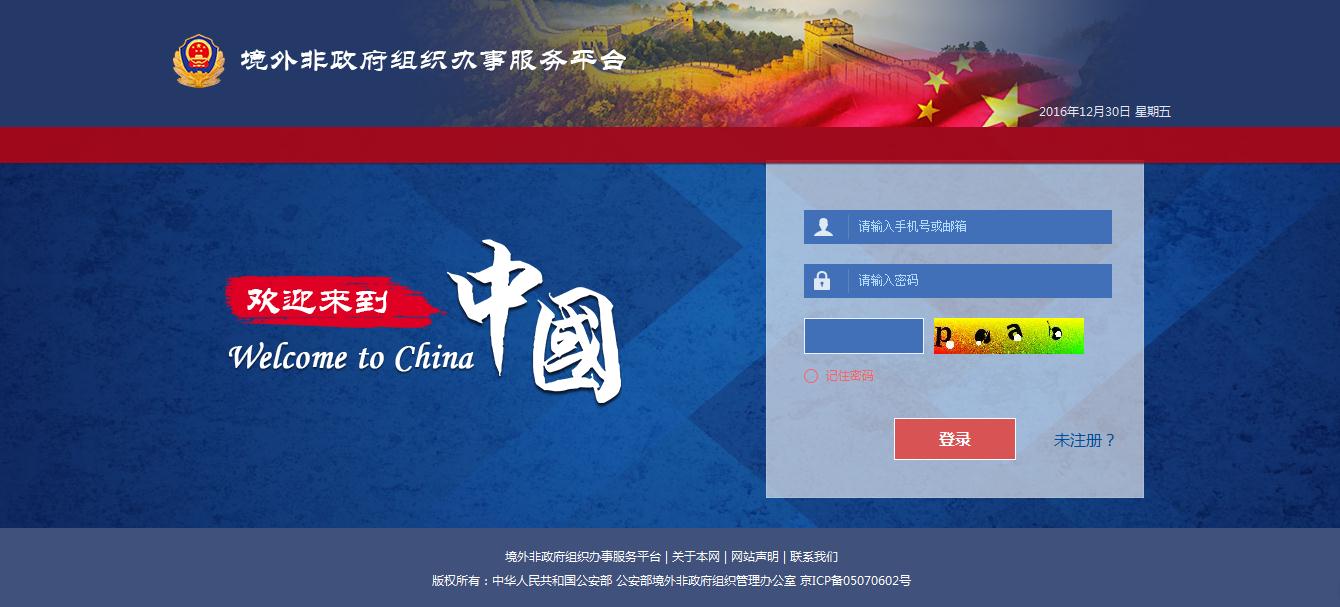 网上登记前的准备工作：境外非政府组织依照公布的《境外非政府组织在中国境内活动领域和项目目录、业务主管单位名录（2017年）》，根据本组织业务范围、活动地域和开展活动的需要，向相应单位提出担任该组织设立代表机构业务主管单位的申请，并取得业务主管单位的同意文件。第一步、网上注册：进入平台注册页面后，请您输入手机号码，发送验证码，选择用户角色（设立代表机构登记业务的请选择境外非政府组织；临时活动备案业务的请选择中方合作单位），填写密码及验证码后，完成系统注册。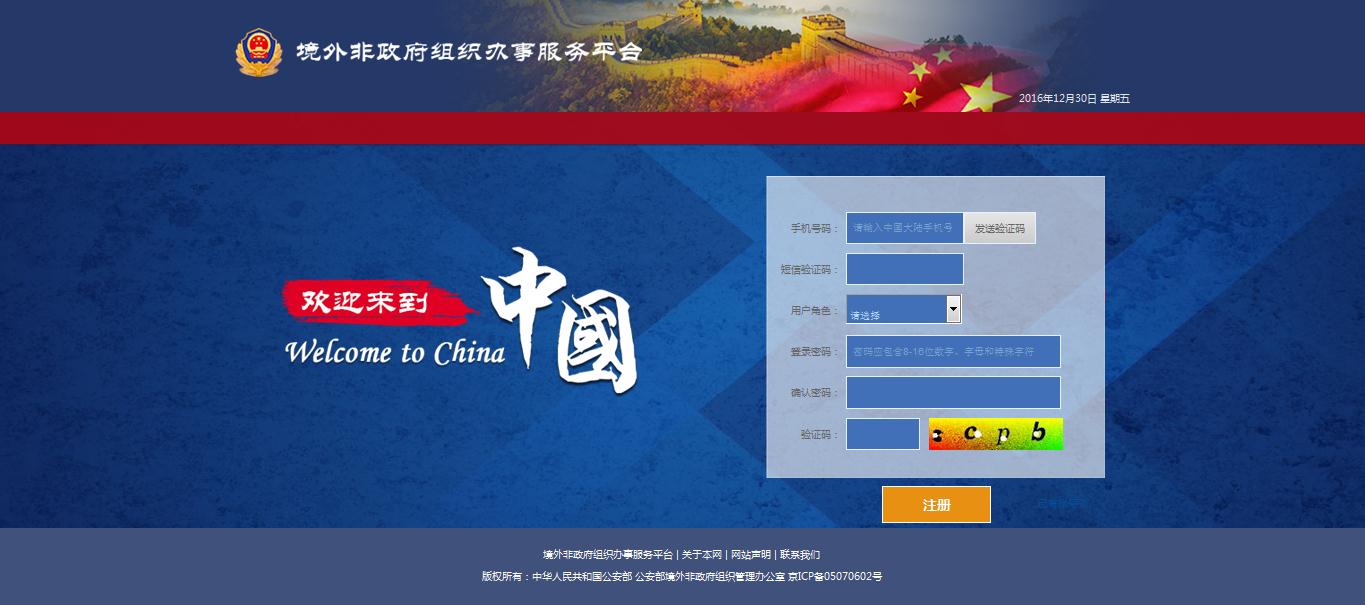 第二步、登录选择业务类型：登陆后，请您点击“代表机构+”，进入登记设立业务流程。阅读相关法规后，请按提示填写信息，带“*”为必填项。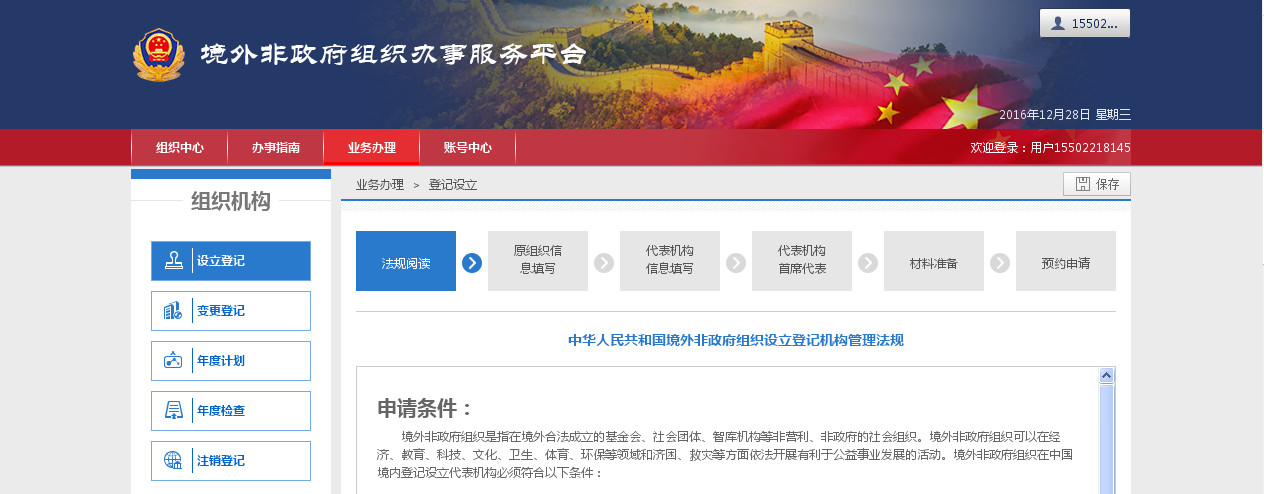 填写注意事项：A、境外非政府组织代表机构名称的确定境外非政府组织代表机构的名称应当依次由“境外非政府组织名称”、“驻在地名称”、“代表处（或办事处、联络处等）”组成。“驻在地名称”是指境外非政府组织代表机构驻在地的县级以上行政区划名称。境外非政府组织名称中未表明其原始登记地（国家或地区）的，应注明原始登记地（国家或地区）的名称。具体为：“境外非政府组织名称”、“加括号的形式表明其原始登记地”、“驻在地名称”、“代表处（或办事处、联络处等）”。B、境外非政府组织代表机构活动地域的确定境外非政府组织代表机构设立登记应当确定在中国境内的活动地域，活动地域可以选择在本省级行政区划以内，也可以选择在一个省级行政区划以上，但选择活动地域要与代表机构业务范围和开展活动的实际情况相符。对一个境外非政府组织设立两个以上代表机构的，每个代表机构确定的活动地域之间不得相互重叠交叉。第三步、材料准备：信息完整填写后，会自动生成5张表格（若该组织仅有首席代表而没有代表，“表十三”可以不填，也不用上传提交），分别为：（1）《境外非政府组织代表机构设立申请书》（表一）；（2）《境外非政府组织代表机构登记事项表》（表二）；（3）《境外非政府组织代表机构首席代表登记表》（表三）；（4）首席代表无犯罪记录证明材料或者声明（表四）；（5）境外非政府组织代表机构代表登记表（表十三）；打印后，将生成的表格连同其它需要自行准备的8份材料打印并盖章。其他材料包括：（6）境外非政府组织办理设立代表机构登记授权书；（7）境外非政府组织在境外合法成立的证明文件、材料；（8）境外非政府组织章程；（9）境外非政府组织在境外存续二年以上并实质性开展活动的证明材料；（10）拟设代表机构首席代表身份证明及简历；（11）拟设代表机构的住所证明材料；（12）资金来源证明材料；（13）业务主管单位的同意文件。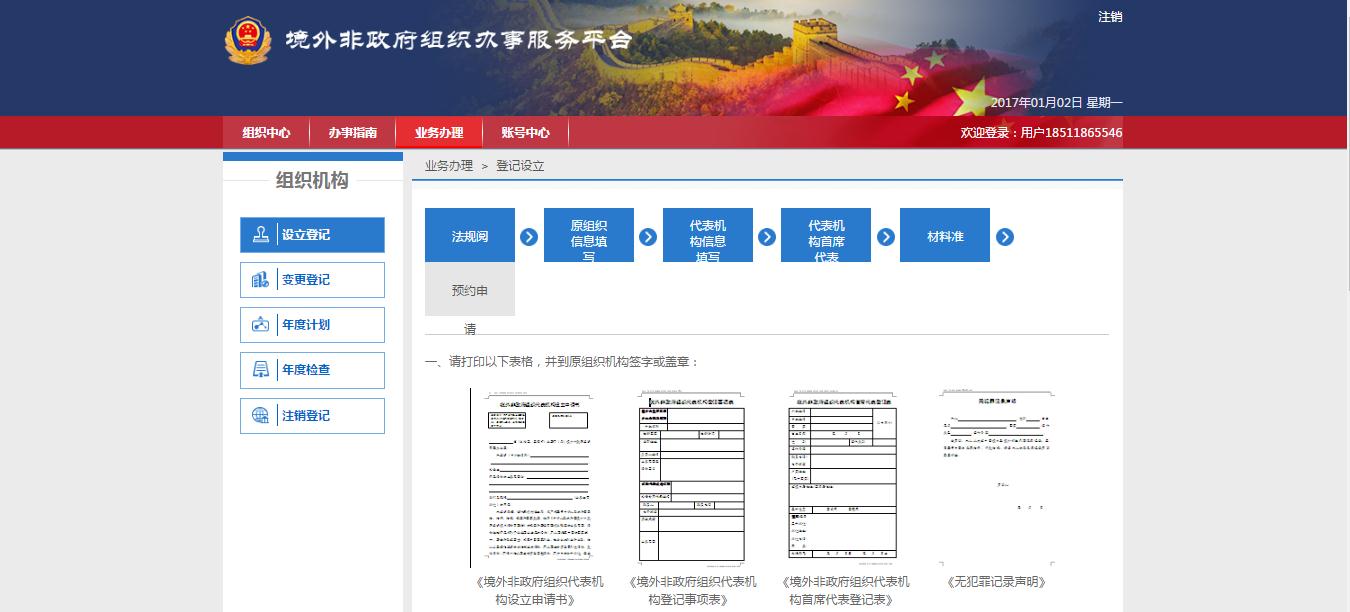 第四步、材料初审：将准备好的上述材料扫描为PDF电子文件，选择“线上初审”，按照要求上传全部文件进行初审（必须全部上传，否则无法提交），上传后点击“提交初审”。审核结果将以短信形式通知。通过初审后进入下一流程，未通过则会收到未通过原因，请按要求修改后重新进行申请。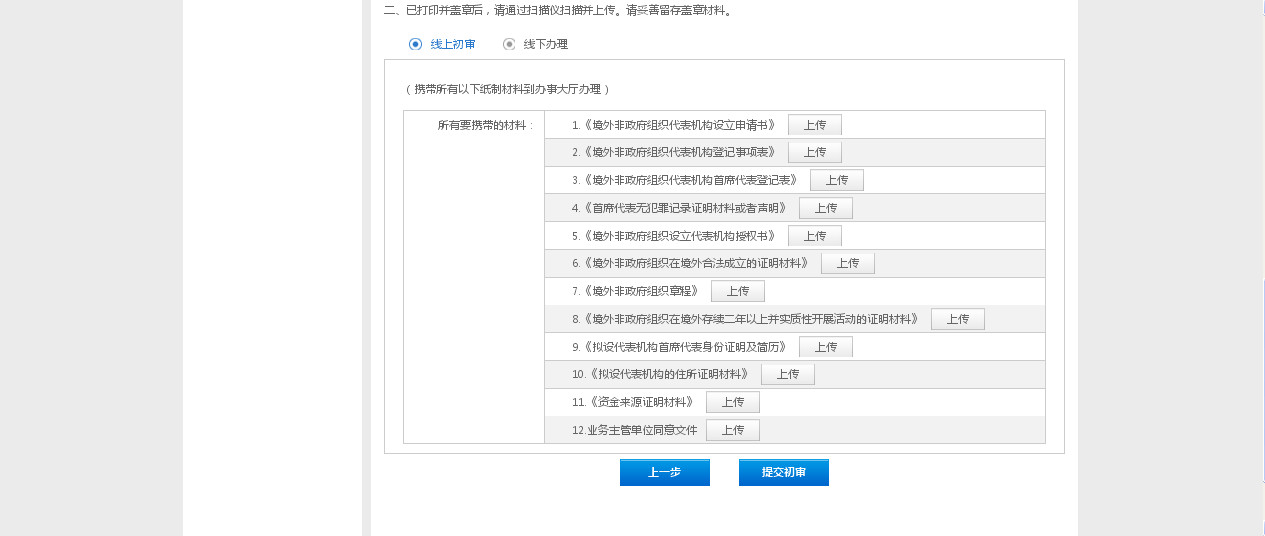 第五步、材料受理：通过初审后，请您在办事服务平台选择预约办理时间，系统生成业务编码和二维码（需拍照留存）。在预约时间，请您携带全部纸质材料、两寸首席代表照片（必须提供）和两寸代表照片（如有代表需要提供）到服务窗口递交纸质材料后领取回执。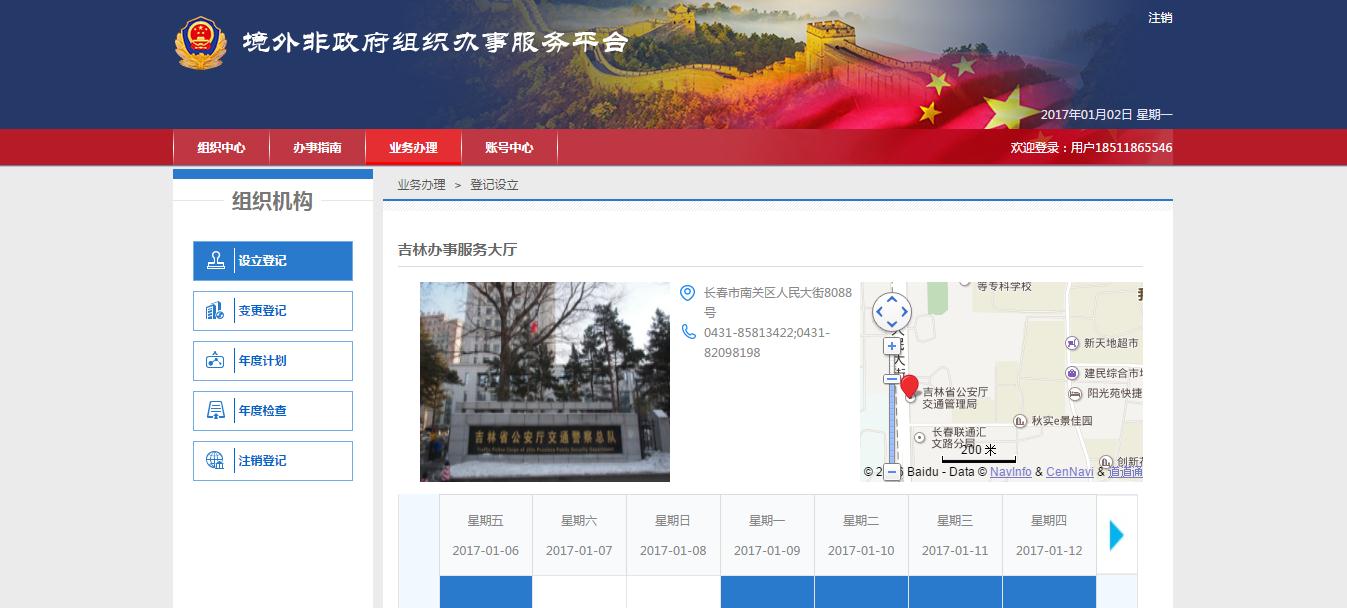 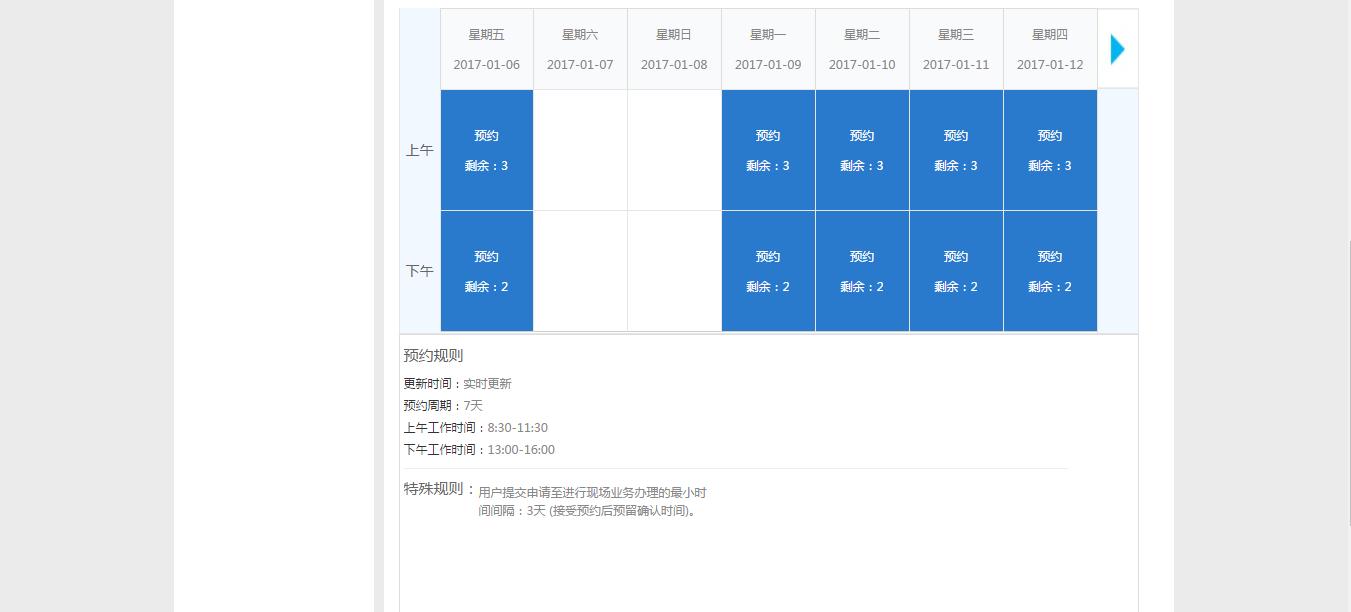 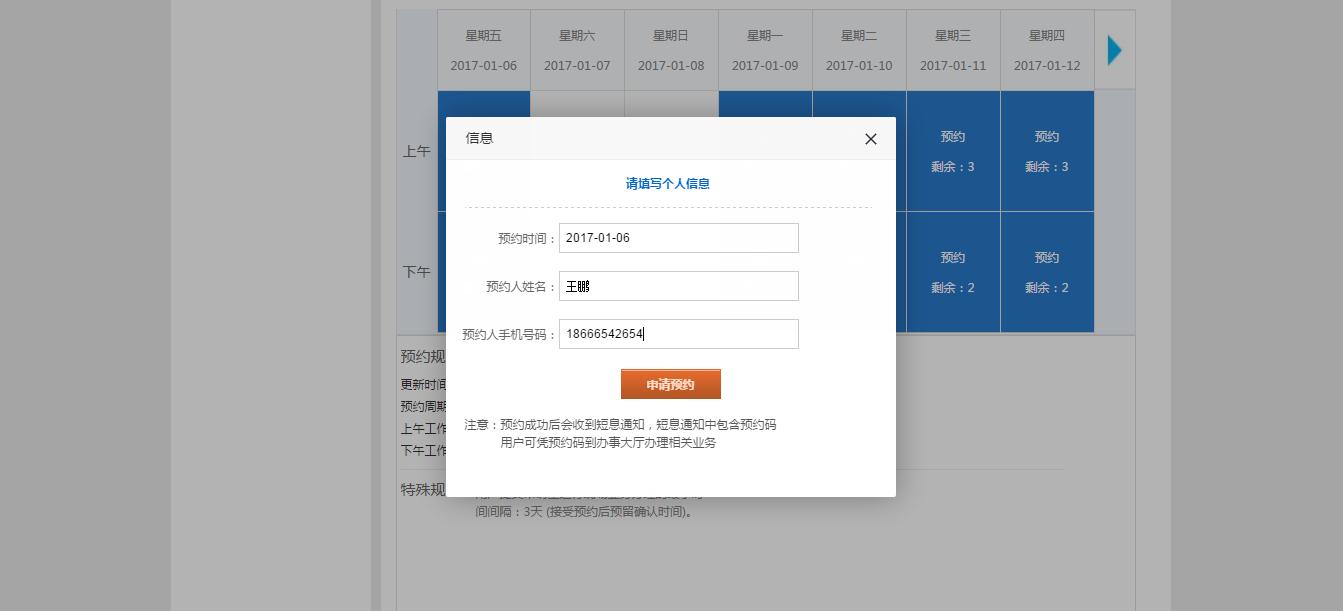 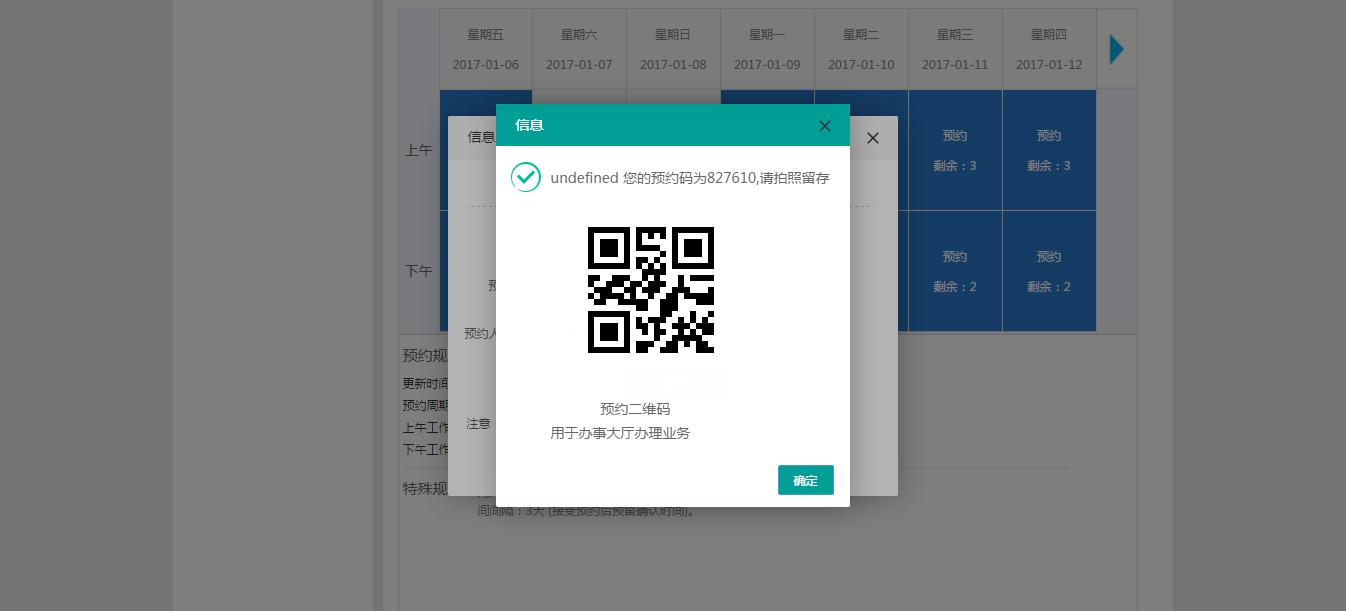 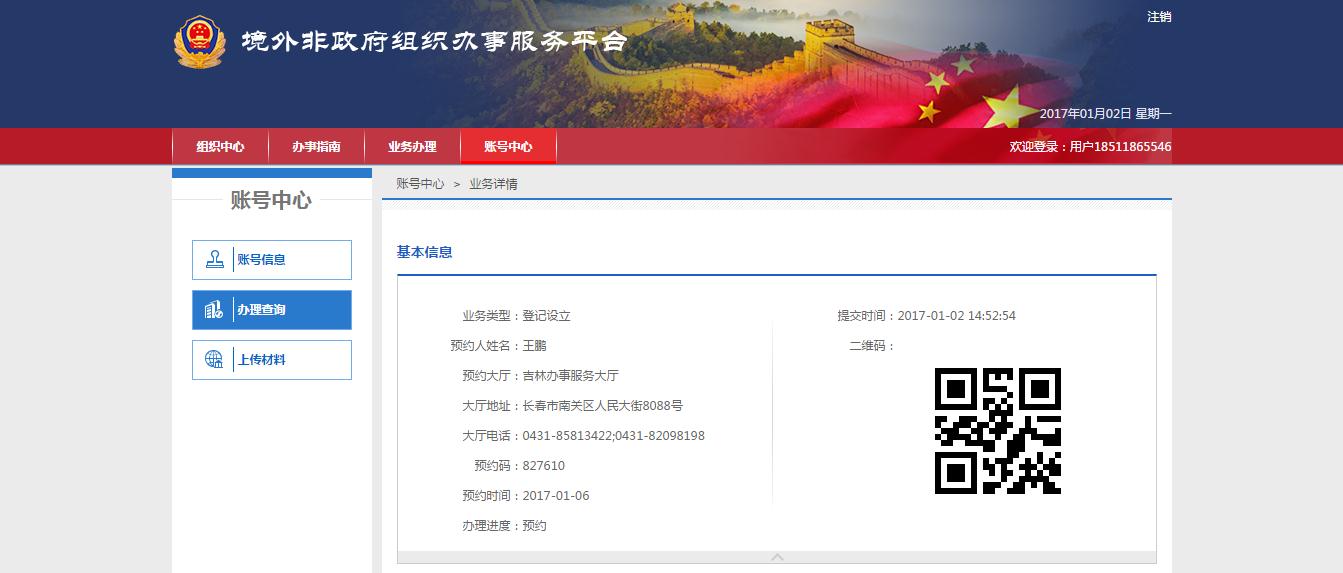 第六步、终审结果通知：终审结果将以短信形式通知，您可在网上预约现场取证时间，生成业务编码和二维码（拍照留存）。第七部、现场取证：在预约时间，请您到办事大厅窗口取得以下证件：《境外非政府组织代表机构登记证书》、《首席代表证》、《代表证》（若该组织有代表），并签署“证书领取登记表”。第八步、报备材料准备：请您凭登记证书依法办理税务登记、刻制印章并开设银行账户。第九步、填写报备信息：请登录办事服务平台，点击“材料报备”，按要求填写信息后生成《境外非政府组织代表机构有关事项备案表》（表五），打印后盖章并附上税务登记证复印件上传至系统。在网上预约现场报备材料的时间，生成业务编码和二维码（拍照留存）。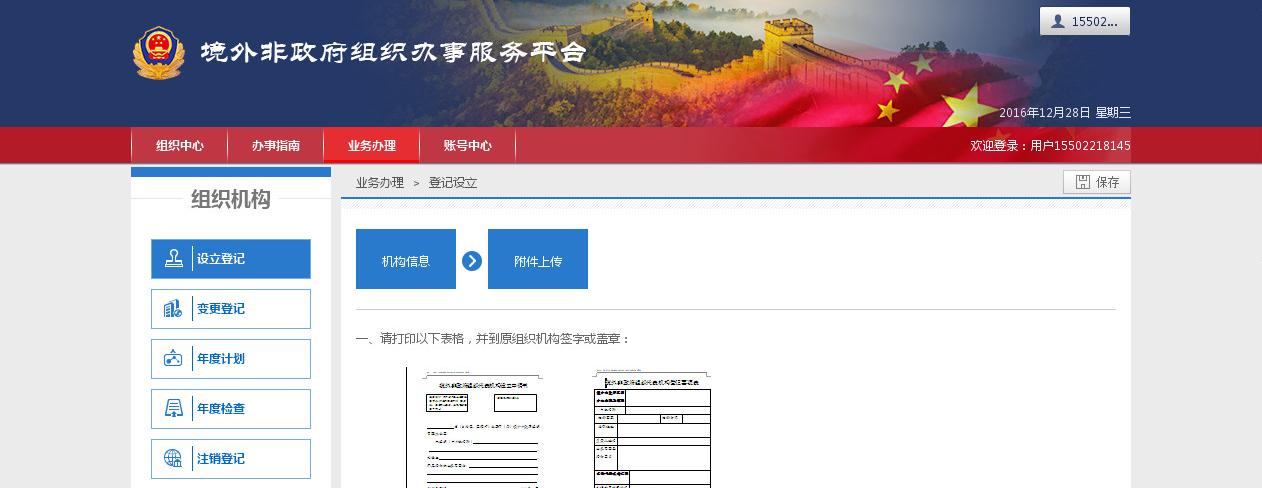 第十步、材料报备：在预约时间，请您到办事大厅窗口提供纸质报备材料，大厅办事民警收取并给予回执，完成整个设立登记业务流程。